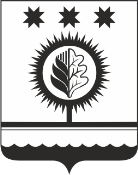 Об установлении на территории Шумерлинского муниципального округа особого противопожарного режима         В соответствии с Федеральным законом от 21.12.1994 № 69-ФЗ «О пожарной безопасности», Законом Чувашской Республики от 25.11.2005 № 47 «О пожарной безопасности в Чувашской Республике», в связи с повышением пожарной опасности на территории Шумерлинского муниципального округа Чувашской Республики, в целях обеспечения оперативного реагирования в случаях возникновения пожаров администрация Шумерлинского муниципального округа  п о с т а н о в л я е т:1. Установить на территории Шумерлинского муниципального округа особый противопожарный режим с 30 апреля 2022 г. до особого распоряжения о его отмене.2. На период действия особого противопожарного режима установить дополнительные требования пожарной безопасности:Рекомендовать гражданам воздержаться от посещения лесов при IV–V классах пожарной опасности в лесах в зависимости от условий погоды, кроме случаев, связанных с использованием лесов на основании заключенных государственных контрактов, договоров аренды лесных участков, договоров купли-продажи лесных насаждений, государственных заданий на проведение определенных видов работ по обеспечению пожарной и санитарной безопасности в лесах, и иных случаев, предусмотренных государственным заданием, а также связанных с проездом по автомобильным дорогам общего пользования, проездом в оздоровительные организации и обеспечением охраны лесов; запретить разведение костров, приготовление блюд на углях, сжигание твердых коммунальных отходов, мусора на землях лесного фонда и прилегающих к ним территориях, выжигание сухой травы, в том числе на земельных участках, непосредственно примыкающих к лесам, к землям сельскохозяйственного назначения, к защитным и озеленительным лесным насаждениям, а также проведение иных пожароопасных работ.3. Начальникам территориальных отделов Управления  по благоустройству и развитию территорий администрации  Шумерлинского муниципального округа: принять дополнительные меры, препятствующие распространению лесных и других ландшафтных (природных) пожаров, а также иных пожаров вне границ населенных пунктов на земли населенных пунктов (увеличение противопожарных разрывов по границам населенных пунктов, создание противопожарных минерализованных полос и подобные меры);принимать меры по оперативному оповещению населения о классе пожарной опасности в лесах в зависимости от условий погоды и введении запрета на посещение лесов, а также о снижении класса пожарной опасности в лесах в зависимости от условий погоды;обеспечить создание патрульных, маневренных групп на территории округа, организацию в целях обнаружения палов круглосуточного патрулирования территорий населенных пунктов и прилегающих территорий;обеспечить принятие мер по локализации очагов горения сухой растительности и спасению людей и имущества до прибытия подразделений Государственной противопожарной службы.начиная со дня установления особого противопожарного режима организовать ежедневное представление в едино дежурно-диспетчерскую службу Шумерлинского муниципального округа  информации о складывающейся на территориях сельских поселений, входящих в состав Шумерлинского муниципального округа, обстановке с пожарами.4. Комиссии по предупреждению и ликвидации чрезвычайных ситуаций и обеспечению пожарной безопасности в Шумерлинского муниципального округа  обеспечить координацию действий органов управления, сил и средств окружного подсистемы Шумерлинского муниципального округа  единой государственной системы предупреждения и ликвидации чрезвычайных ситуаций, задействованных в выполнении мероприятий по предупреждению пожаров.5. Отделу информационных технологий администрации Шумерлинского муниципального округа обеспечить освещение на официальном сайте Шумерлинского муниципального округа в информационно-телекоммуникационной сети «Интернет» об установлении на территории Шумерлинского муниципального округа  в зависимости от условий погоды особого противопожарного режима и связанных с ним запретов, обстановки, складывающейся с пожарами.6. Определить сектор по делам ГО и ЧС и специальных программ администрации Шумерлинского муниципального округа ответственным за предоставление отделу информационных технологий администрации Шумерлинского муниципального округа сведений, указанных в пункте 5 настоящего постановления.7. Настоящее постановление вступает в силу после его официального опубликования в издании «Вестник Шумерлинского района» и подлежит размещению на официальном сайте Шумерлинского муниципального округа в информационно-телекоммуникационной сети «Интернет».Глава Шумерлинского муниципальногоокруга Чувашской Республики                                                                          Л.Г. РафиновЧĂВАШ  РЕСПУБЛИКИЧУВАШСКАЯ РЕСПУБЛИКА ÇĚМĚРЛЕ МУНИЦИПАЛЛĂОКРУГĔН АДМИНИСТРАЦИЙĚЙЫШĂНУ29.04.2022  304 № Çěмěрле хулиАДМИНИСТРАЦИЯШУМЕРЛИНСКОГО МУНИЦИПАЛЬНОГО ОКРУГА ПОСТАНОВЛЕНИЕ29.04.2022 № 304   г. Шумерля